Pizza Orders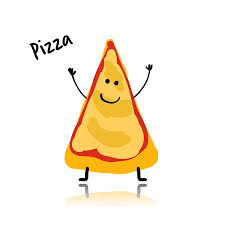 We will be selling slices of cheese pizza on Wednesdays for $2.50.  This will begin on September 18th and end on December 18th for the first term ($35.00 for the whole term).  Please check off the dates you would like your child to receive pizza, if you know ahead of time that your child will not be present on that day just subtract $2.50 per slice per day.  If there is a storm day this will be added on in the next term.  Please send in this form along with payment to your child’s teacher.  Individual pizza slices need to be ordered by Tuesday so we can give the restaurant a heads up.Sept. 18____				Nov. 6____Sept. 25____				Nov. 13____Oct.  2____					Nov. 20____Oct. 9	____					Nov. 27____Oct. 16____					Dec. 4____Oct. 23____					Dec. 11____Oct. 30____					Dec. 18____Milk Orders            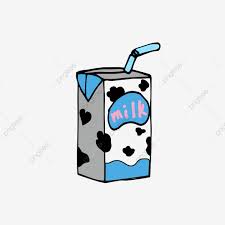 The milk program at Shatford Memorial Elementary is funded in part by the NS Dept of Agriculture.  The price is $.40 per 237 ml of carton of white milk.  Select days are not an option. September 23rd to December 20th  58 days X $0.40 = $23.20. Student’s Name & Class_____________________________________________Parent’s Signature__________________________________________________Please return payment no later than Friday September 13th.  Please send cash only – No - Cheques